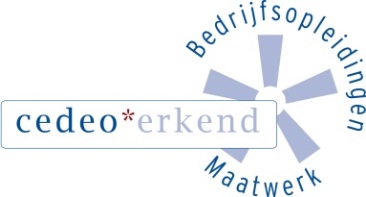 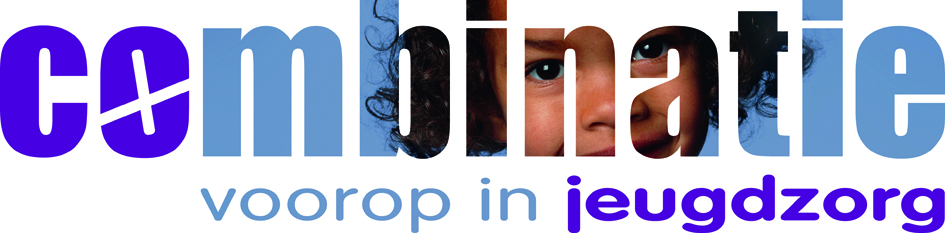 OfferteTraining Beroepscode,  tuchtrecht, werken met richtlijnen  voor gedragswetenschappers Goed werk in de jeugdzorg vraagt om professionele deskundigheid, om vakmensen. Sinds 2014 kan vakmanschap van jeugdzorgwerkers en gedragswetenschappers worden aangetoond door middel van registratie in het beroepsregister SKJ of BIG. Van vakmensen mag worden verondersteld dat ze hun kennis in stand houden, dat ze reflecteren over hun keuzes en hun handelen, dat ze overleggen en samenwerken en dat ze verantwoording af kunnen leggen, aan de cliënt, binnen hun organisatie en zo nodig aan vakgenoten middels het tuchtcollege. Dit vraagt om bewust bezig te zijn met het vak en met de uitvoering ervan. Professionals worden hierbij ondersteund door hun beroepscode en door richtlijnen. De Verdiepingstraining ‘Beroepscode, werken met richtlijnen en tuchtrecht voor jeugdzorgwerkers’ besteedt aandacht aan deze aspecten. De thema’s die worden behandeld zijn ook van belang voor gedragswetenschappers, maar dan met accenten die passen bij hun beroepsgroep. Daarbij komt dat gedragswetenschappers veelal ook de taak hebben jeugdzorgwerkers te ondersteunen bij het uitoefening van hun vak. Bij training ‘Beroepscode, tuchtrecht, werken met richtlijnen voor gedragswetenschappers komen beide kanten aan bod.Waarom deze training?De ontwikkelingen op het gebied van professionalisering hebben gevolgen voor hoe professionals met hun werk omgaan en hoe ze dat werk met elkaar vormgeven. Het is belangrijk om stil te staan bij wat dit betekent voor het handelen en voor verdeling van verantwoordelijkheden. De training biedt hiervoor de bouwstenen in de vorm van kennisoverdracht, uitwisseling van ervaringen en oefenen.Het kunnen hanteren van  beroepsethische opvattingen, zoals vastgelegd in de beroepscode, komt aan bod door toepassing op concrete situaties. Er is aandacht voor de beroepshouding van de gedragswetenschapper en voor het herkennen, analyseren en zo goed mogelijk oplossen van morele dilemma’s. Het werken met richtlijnen betreft niet alleen het op de hoogte zijn van de inhoud daarvan, maar ook kennis en vaardigheden om ermee om te gaan. Ook dit komt aan bod, evenals het tuchtrecht: wat betekent het om hiermee te maken te krijgen en hoe om te gaan met de onzekerheid die dit kan oproepen. De ontwikkelingen op het gebied van professionalisering hebben tevens invloed op de rest van de organisatie. Aan bod komen vragen als: wat betekent dit voor de taakverdeling en verdeling van verantwoordelijkheden? Welk houvast biedt het kwaliteitsregister jeugd hierbij en hoe kunnen organisatie en professional oog houden voor verantwoorde werktoedeling? Wat is een professioneel statuut en wat kan de betekenis ervan zijn bij deze ontwikkelingen?De training bestaat uit diverse interactieve vormen van kennisoverdracht en uitwisseling van ervaringen, oefenen, bespreken van eigen casuïstiek als voorbeeld en discussie.DoelgroepBij de SKJ of  BIG geregistreerde gedragswetenschappers.LeerdoelenNa afloop is de deelnemer onder andere in staat om:Te denken, werken en handelen vanuit de Beroepscode en de richtlijnen jeugdhulp.Morele dilemma’s te herkennen en te werken met het stappenplan om tot een zorgvuldige weging en besluit te komen.Te weten wat het tuchtrecht inhoudt voor zichzelf en voor anderen en hoe daarin ondersteuning te bieden.De impact van professionalisering, professionele autonomie, en verantwoordelijkheden van individu / organisatie te begrijpen daarnaar te handelen en anderen daarin te ondersteunen.Te adviseren op het gebied van implementatie en organisatie van de verschillende aspecten van het professionaliseringsproces.DuurEen dag van 9.30 uur  tot 15.30 uurAantal deelnemersBij 1 trainer maximaal 12 deelnemers.Bij 2 trainers maximaal 24 deelnemersPresentatiedataIn OverlegTrainersDe trainers zijn WO-opgeleid en geregistreerde gedragswetenschappers, werkzaam bij Combinatie Jeugdzorg en actief betrokken bij implementatieprocessen en landelijke ontwikkelingen op dit gebied. Ook vanuit eigen praktijkervaring zijn zij op de hoogte van de meest actuele thema’s.LocatieIn-company  CursusmateriaalIedere deelnemer ontvang een cursusmap met daarin onder andere de Beroepscode voor jeugdzorgwerkers, de door Combinatie Jeugdzorg ontwikkelde Beroepscodewaaier, Achtergrondinformatie en de inhoud van de presentaties.CedeoCombinatie Jeugdzorg heeft het Cedeo kwaliteitskeurmerk voor haar volledige trainingsaanbod.KostenDe kosten voor deze training (1 trainer) zijn € 1080,-. Dit is exclusief cursusmateriaal (€ 25,00 per map), reistijd (1e half uur wordt niet in rekening gebracht) en reiskosten à € 0,32 per kilometer.In dit geval draagt de afnemende organisatie zorg voor geschikte trainingsruimte (inclusief laptop, beamer, flip-over en subruimtes) en consumpties inclusief lunch. 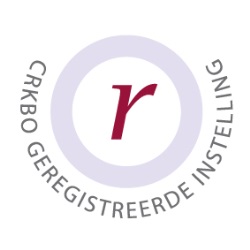 